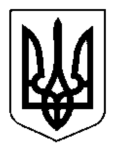 УКРАЇНАЩАСЛИВЦЕВСЬКА  СІЛЬСЬКА  РАДАГЕНІЧЕСЬКОГО  РАЙОНУ  ХЕРСОНСЬКОЇ ОБЛАСТІРІШЕННЯXLVI  СЕСІЇ   VІІ  СКЛИКАННЯвід 15.08.2017 № 710Про збільшення статутного капіталу КП « МАКС – ІНВЕСТ» Щасливцевської сільської радиРозглянувши заяву директора КП « МАКС – ІНВЕСТ» Щасливцевської сільської ради Сальникова О.В. про виділення коштів на придбання кондиціонеру, з метою розвитку підприємства,  керуючись п п. 27, 29 , 30  ст. 26 Закону України « Про місцеве самоврядування в Україні», сесія сільської ради ВИРІШИЛА:1.Збільшити статутний капітал КП « МАКС - ІНВЕСТ» Щасливцевської сільської ради на 15000 гривень за рахунок коштів сільського бюджету .2. Затвердити статутний капітал КП « МАКС - ІНВЕСТ» Щасливцевської сільської ради у сумі 1756400 гривень.3. Затвердити зміни та доповнення до Статуту підприємства та викласти його у новій редакції ( додається)4. Зобов’язати директора КП « МАКС – Інвест»  Щасливцевської сільської ради Сальникова О.В. зареєструвати Статут підприємства у новій редакції у Генічеський РДА у визначений законом термін.5. Головному бухгалтеру внести відповідні зміни до сільського бюджету.6. Контроль за виконанням рішення покласти на постійну депутатську комісію з питань бюджету, управління комунальною власністюСільський голова                                                         В.О. Плохушко